Standards-Referenced Grading BasicsThe teacher designs instructional activities and assessments that grow and measure a student’s skills in the elements identified on our topic scales. Each scale features many such skills and knowledges, also called learning targets. These are noted on the scale below with letters (A, B, C) and occur at Levels 2 and 3 of the scale. In the grade book, a specific learning activity could be marked as being 3A, meaning that the task measured the A item at Level 3.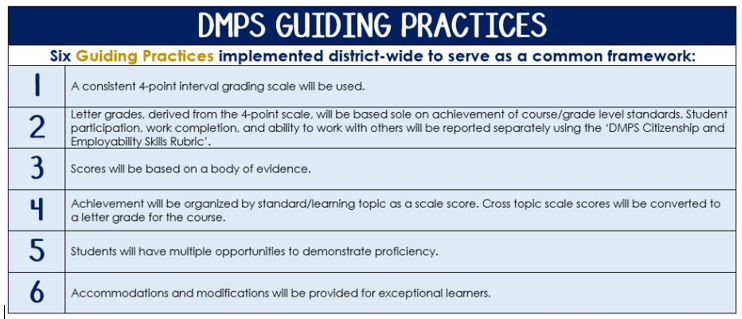 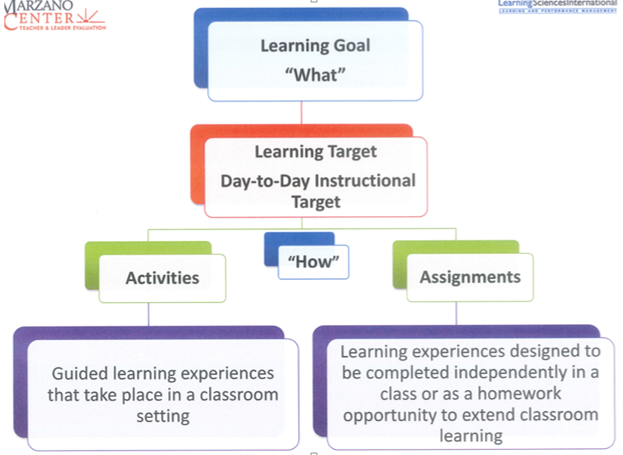 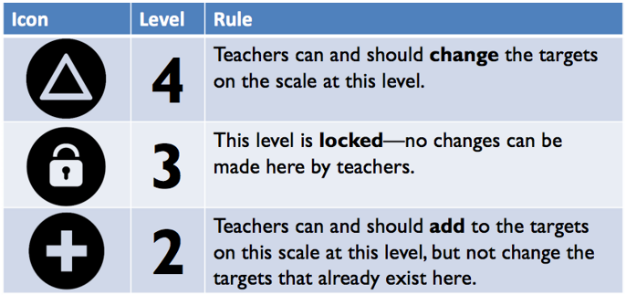 zAP US Government & PoliticsAP United States Government and Politics introduces students to key political ideas, institutions, policies, interactions, roles, and behaviors that characterize the political culture of the United States. The course examines politically significant concepts and themes, through which students learn to apply disciplinary reasoning assess causes and consequences of political events, and interpret data to develop evidence-based arguments. Social Studies Weebly: socialstudies.dmschools.org  DMPS Grading Resources: grading.dmschools.orgAP US Government and Politics Course Goals:Describe and compare important facts, concepts, and theories pertaining to U.S. government and politics. Explain typical patterns of political processes and behavior and their consequences (including the components of political behavior, the principles used to explain or justify various government structures and procedures, and the political effects of these structures and procedures). Nine foundational documents and fifteen landmark Supreme Court casesInterpret basic data relevant to U.S. government and politics (including data presented in charts, tables, and other formats). Critically analyze relevant theories and concepts, apply them appropriately, and develop their connections across the curriculum.Topic Outline for AP US Government and Politics:• Constitutionalism (CON)• Liberty and Order (LOR)• Civic Participation in a Representative Democracy (PRD)• Competing Policy-Making Interests (PMI)• Methods of Political Analysis (MPA)AP US Government and Politics ExamThe AP United States Government and Politics Exam asks students to explain and apply key and supporting concepts. The exam measures students’ understanding of American political culture and the interactions of governing and linkage institutions. Questions are based on the six major topics in the course, and students must be able to define, compare, explain, and interpret political concepts, policies, processes, perspectives, and behaviors that characterize the U.S. political system.Format of Assessment Section I: Multiple Choice | 55 Questions | 80 Minutes | 50% of Exam Score • Demonstrate understanding of major course concepts, policies and institutions • Apply skills of comparison and interpretationSection II: Constructed Response | 4 Questions | 100 Minutes | 50% of Exam Score • Define concepts and explain or interpret content across all course topics • There are four specific types of free response questions: content application, SCOTUS comparison, data analysis, and argumentLink to Course Information @ AP Central: http://apcentral.collegeboard.com/apc/public/courses/teachers_corner/2259.htmlGrading TopicsSemester 1College Board Curriculum Framework AlignmentGrading TopicsSemester 2College Board Curriculum Framework AlignmentConstitutional UnderpinningsConstitutionalism (CON)Liberty and Order (LOR)Legislative BranchConstitutionalism (CON)Competing Policy-Making Interests (PMI)Methods of Political Analysis (MPA)FederalismConstitutionalism (CON)Liberty and Order (LOR)Executive Branch & BureaucracyConstitutionalism (CON)Competing Policy-Making Interests (PMI)Methods of Political Analysis (MPA)Political Culture & BeliefsMethods of Political Analysis (MPA)Judicial BranchConstitutionalism (CON)Competing Policy-Making Interests (PMI)Methods of Political Analysis (MPA)Linkage InstitutionsCompeting Policy-Making Interests (PMI)Civil Liberties &Civil RightsLiberty and Order (LOR)Electoral ProcessCivic Participation in a Representative Democracy (PRD)Competing Policy-Making Interests (PMI)Writing for APCollege Board’s AP US Government and Politics Disciplinary Practices Writing for APCollege Board’s AP US Government and Politics Disciplinary PracticesCivic PracticesCCSS.ELA-LITERACY.WHST.11-12.7
Conduct short as well as more sustained research projects to answer a question or solve a problem.CCSS.ELA-LITERACY.SL.11-12.1Initiate and participate effectively in a range of collaborative discussions. CCSS.ELA-LITERACY.SL.11-12.4Present information, findings, and supporting evidence, etc. Civic PracticesCCSS.ELA-LITERACY.WHST.11-12.7
Conduct short as well as more sustained research projects to answer a question or solve a problem. CCSS.ELA-LITERACY.SL.11-12.1Initiate and participate effectively in a range of collaborative discussions.CCSS.ELA-LITERACY.SL.11-12.4Present information, findings, and supporting evidence, etc.The Body of Evidence in a Process-Based CourseProcess-Based SRG is defined as an SRG course design where the same scale recurs throughout the course, but the level of complexity of text and intricacy of task increase over time.AP US Government & Politics cycles students through the some topics repeatedly as they progress through the course, with changing content and an increasing complexity of the text, analysis, and expectations throughout. To account for this, process-based courses like this have their evidence considered in a “Sliding Window” approach. When determining the topic score for any given grading topic, the more recent evidence determines the topic score. Teacher discretion remains a vital part of this determination, but it is hard to overlook evidence from the most recent (and therefore rigorous) assessments.Constitutional UnderpinningsText and ResourcesKIA Project Cycle: Founders’ IntentTextbook Chapters: Lineberry Government in AmericaChapter 1: Introducing Government in AmericaChapter 2: The ConstitutionLandmark Cases: McCulloch v. Maryland, 1819Foundational Texts: Declaration of Independence, Articles of Confederation, Constitution, Federalist No. 10, Brutus 1, Federalist No. 51Topic43Constitutional UnderpinningsIn addition to meeting the learning goal, the student demonstrates in-depth inferences and applications that go beyond the goal.3A: Evaluate models of representative democracy.Differentiate between the models of representative democracy.3B: Explain how democratic ideals are reflected in U.S. foundational documents. Describe each of the democratic ideals.Explain how the “Madisonian model” (checks and balances) limits government.Trace the origins of democratic ideals and the founding documents. 3C: Trace the development of debates surrounding the creation of a new government. Explain the issues that showed the weaknesses of the Articles of the Confederation.Describe the compromises reached when creating the Constitution.Evaluate the views of the Federalists regarding the ratification of the Constitution.Evaluate the views of the Anti-Federalists regarding the ratification of the Constitution.FederalismText and ResourcesKIA Project Cycle: Founders’ IntentTextbook Chapters: Lineberry Government in AmericaChapter 3: FederalismLandmark Cases: United States v. Lopez, 1995Topic43FederalismIn addition to meeting the learning goal, the student demonstrates in-depth inferences and applications that go beyond the goal.3A: Describe how the Constitution allocates power between the national and state governments. Differentiate between expressed, concurrent, and reserved powers. Classify what powers belong to different levels of government.3B: Evaluate America’s current federal system.  Describe different forms of federalism and identify when they were used.Assess the proper role of the federal government with regard to a current issue. Political Culture & BeliefsText and ResourcesKIA Project Cycle: Elections Textbook Chapters: Lineberry Government in AmericaChapter 6: Public Opinion and Political ActionTopic43Political Culture & BeliefsIn addition to meeting the learning goal, the student demonstrates in-depth inferences and applications that go beyond the goal.3A: Explain how various factors influence political socialization and attitudes.Describe the cultural factors of political socialization. Describe generational and lifecycle effects and how they contribute to political socialization. 3B: Contrast how political ideologies vary on the role of government in economic and social issues. Describe the beliefs of different political ideologies economic issues.Describe the beliefs of different political ideologies social issues.3C: Evaluate the credibility of a public opinion poll and how it influences elections or political behavior. Describe how types of polls influence elections or political behavior differently. Describe the elements of a scientific poll that make it credible. Explain how a poll influences elections or political behavior.Linkage InstitutionsText and ResourcesKIA Project Cycle: ElectionsTextbook Chapters: Lineberry Government in AmericaChapter 7: Mass MediaChapter 8: Political PartiesChapter 11: Interest GroupsTopic43Linkage InstitutionsIn addition to meeting the learning goal, the student demonstrates in-depth inferences and applications that go beyond the goal.3A: Explain how different forms of media influence political behaviors.Describe the media’s role as a linkage institution.Differentiate between broadcasting and narrowcasting. 3B: Compare and contrast the goals and functions of political parties and interest groups. Describe the role of interest groups as a linkage institution.Describe the role and structure of political parties as a linkage institution.Explain how the goals of an interest group influences its functions.  Explain how the goals of a political party influences its functions.  Electoral ProcessText and ResourcesKIA Project Cycle: ElectionsTextbook Chapters: Lineberry Government in AmericaChapter 9: Nominations and CampaignChapter 10: Elections and Voting BehaviorLandmark Cases: Citizens United v. Federal Election Commission, 2010Topic43Electoral ProcessIn addition to meeting the learning goal, the student demonstrates in-depth inferences and applications that go beyond the goal.3A: Evaluate different electoral processes. Describe each of the various means of selecting candidates (caucus, open primary, closed primary, general election).Explain how different electoral processes produce different electoral outcomes. 3B: Evaluate campaign finance laws.  Trace the origins of current campaign finance laws. 3C: Evaluate the extent to which the Electoral College helps or hurts democracy.Describe the constitutional foundation of the Electoral College.   Explain how the Electoral College functions.Legislative BranchText and ResourcesKIA Project Cycle: CongressTextbook Chapters: Lineberry Government in AmericaChapter 12: CongressChapters 17-20: Economic, Social Welfare, Healthcare, Environment, and National SecurityLandmark Cases: Baker v. Carr, 1961; Shaw v. Reno, 1993Topic43Legislative BranchIn addition to meeting the learning goal, the student demonstrates in-depth inferences and applications that go beyond the goal.3A: Contrast how the structure, powers, and functions of both house of Congress affect the policy-making process.  Contrast the structure of the House and Senate (constituencies, term lengths, and leadership).Compare and contrast the powers of the House and Senate (revenue bills; advice and consent).Contrast the functions of the House and Senate (committee process, rules for debate).3B: Explain how Congress uses its oversight power to check the President and bureaucracy. Define oversight power.Describe oversight powers that Congress uses to check the President and bureaucracy (committee hearings; power of the purse; advice and consent).Executive Branch & BureaucracyText and ResourcesMini-Cycle – PresidencyTextbook Chapters: Lineberry Government in AmericaChapter 13: PresidencyChapter 15: Federal BureaucracyFoundational Texts: Federalist No. 703A: CON-4.A, CON-4.C, and CON-4.D3B: CON-4.BTopic43Executive Branch & BureaucracyIn addition to meeting the learning goal, the student demonstrates in-depth inferences and applications that go beyond the goal.3A: Evaluate the power of the presidency. Describe the formal and informal powers of presidency. Explain how presidents have interpreted and justified their use of formal and informal (bully pulpit, executive orders, executive agreements, executive privilege) powers. 3B: Explain the relationship between the executive branch and legislative branch within the context of policymaking.  Describe how Congress and the President use their powers to check each other.Describe the role of the bureaucracy in the policymaking process.Explain how the president’s agenda can create confrontation with Congress. Explain how the executive branch responds to congressional oversight. Judicial BranchText and ResourcesKIA Project Cycle: SCOTUSTextbook Chapters: Lineberry Government in AmericaChapter 16: Federal CourtsLandmark Cases: Marbury v. Madison, 1803Foundational Texts: Federalist No. 783A: CON-5.A, CON-5.C3B: CON-5.BTopic43Judicial BranchIn addition to meeting the learning goal, the student demonstrates in-depth inferences and applications that go beyond the goal.3A: Asses the role of the judicial branch in the constitutional system of checks and balances. Describe the powers of judicial branch as set forth in the Constitution and Marbury v. Madison.  Describe checks placed on the Supreme Court by the legislative branch, executive branch, and the judicial appointment process.  Explain how controversial or unpopular court decisions can lead to challenges of the court’s legitimacy.Distinguish between judicial activism and judicial restraint.Civil Liberties & Civil RightsText and ResourcesKIA Project Cycle: SCOTUSTextbook Chapters: Lineberry Government in AmericaChapter 4: Civil LibertiesChapter 5: Civil RightsLandmark Cases:  Schenck v. U.S., 1919    Engle v. Vitale, 1962     Tinker v. Des Moines, 1969     New York Times v. U.S., 1971    Wisconsin v. Yoder, 1972Gideon v. Wainwright, 1963     Roe v. Wade, 1973     McDonald v. Chicago, 2010   Brown v. Board of Education, 1954Foundational Texts: Letter from a Birmingham Jail Topic43Civil Liberties & Civil RightsIn addition to meeting the learning goal, the student demonstrates in-depth inferences and applications that go beyond the goal.3A: Evaluate the judicial decision-making used in a current Supreme Court case. Categorize the liberties protected by the Bill of Rights. Trace the changes in the Supreme Court’s interpretation of a given liberty over time (religion, speech, press, rights of the accused).  Make and defend a claim about how the judicial ideology influenced the Court’s decision. 3B: Explain how the interpretation of the 14th amendment has expanded the role of the federal government in relation to the states. Describe the parts of the 14th amendment. Trace the development of how the Bill of Rights has been applied to the states. Explain the implications of the doctrine of selective incorporation. Describe the social movements that have been inspired by the 14th amendment’s equal protection clause.Writing for AP Text and ResourcesTopic43Writing for APSemester 1In addition to meeting the learning goal, the student demonstrates in-depth inferences and applications that go beyond the goal.4 - Addresses all parts of the prompt, and scores all available points.or4- Develops the writing with relevant facts, evidence and accurate examples that are appropriate to the topic; uses extended definitions and/or examples.3A – Analyze quantitative data.Identify a trend or pattern.Draw a conclusion for the visual representation.Explain how it relates to a political principle, institution, or process. 3B – Develop an argument.State a claim.Defend the claim with evidence from one or more foundational documents. Topic43Writing for APSemester 2In addition to meeting the learning goal, the student demonstrates in-depth inferences and applications that go beyond the goal.4 - Addresses all parts of the prompt, and scores all available points.or4- Develops the writing with relevant facts, evidence and accurate examples that are appropriate to the topic; uses extended definitions and/or examples.3A – Form conclusions about a political concept.Identify the political concept.Describe the political concept.Explain how the political concept relates to another political principle, institution, or process. 3B – Compare two Supreme Court cases. Identify the constitutional issue.Describe the facts, reasoning, decision, and opinion(s) of the precedent Supreme Court case. Explain how the cases are similarly or differently resolved. Civic PracticesText and Resources3A: CCSS.ELA-LITERACY.WHST.11-12.7 3B: CCSS.ELA-LITERACY.SL.11-12.1 3C: CCSS.ELA-LITERACY.SL.11-12.4 Topic43Civic PracticesIn addition to meeting the learning goal, the student demonstrates in-depth inferences and applications that go beyond the goal.3A – Research specific concepts to answer a question or solve a problem.Investigate multiple, credible sources.Use sources to answer a question or solve a problem. 3B - Engage effectively in a range of collaborative discussions (1:1, small group, structured debates, etc.).Prepare materials for a discussion.Participate actively in group and team learning experiences.3C - Present information in a coherent way. Present claims with logical, sequential, or reasonable organization.Support claims with evidence and reasoning.Present using speech appropriate to purpose, audience, and task. SRG Scale ScoreTopic:AP-Style AssessmentsAP ExamScore Conversion4In addition to meeting the learning goal, the student demonstrates in-depth inferences and applications that go beyond the goal.90-100%3.5Student’s performance reflects exceptional facility with some, but not all Level 4 learning targets.80-89%3Student’s performance reflects success on all Level 3 learning targets.70-79%2.5Student’s performance reflects success on some, but not all, Level 3 learning targets60-69%2Student’s performance reflects success on all Level 2 learning targets.50-59%1.5Student’s performance reflects success on some but not all Level 2 learning targets40-49%1Student’s performance reflects insufficient progress towards foundational skills and knowledge.20-39%